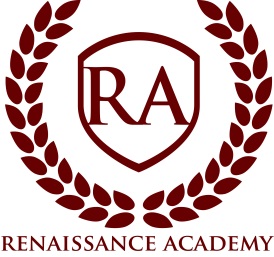 Board Meeting MinutesMeeting InformationMeeting InformationDate:Time:Location:Next Meeting:1/16/20197:00 pmRenaissance Academy, 3435 North 1120 East, Lehi, UT. 2/20/2019Attendee InformationAttendee InformationAttendee InformationBoard MembersBoard MembersSchoolhousePublicXRyan Hunter, Board ChairMark Ursic, Executive DirectorKelly JonesJared Barfuss, Board Vice ChairStephanie Avery, Dean of Students and FamiliesGreg JonesXRyan Hunter, Board TreasurerPatti Davis, Business ManagerMary MechamXMonica Wonnacott, Board MemberRachel Hasson, Executive AssistantOwen MechamXMike Bentley, Board MemberShelby Dieters, Dean of InstructionJohn OrtXLance Anderson, Board MemberWendy RupperXCameron Hughes, Board MemberCarolina ArayaCrystal Huang, Board MemberSydney CrawfordWendy Reed-PrescottMotionsMotionsMotionsMotions#Motion made byMotionVote1Mike BentleyRescind March 2018 board that established an 8:30 am startLance seconded the motion. Ryan and Cameron voted in favor and Monica opposed. Motion passed.2Monica WonnacottTable discussion on the State Required Doctor Policy for the February board meetingAll board members voted in favor. Motion passed.3Monica WonnacottAdopt the Alpine School District school calendar for 2019-2020 school yearMike seconded the motion. All board members voted in favor. Motion passed.4Monica WonnacottTable 2020-2021 calendar until Alpine School District has released theirsAll board members voted in favor. Motion passed.5Monica WonnacottMove into closed session “described under Section 52-4-24 held for: (a) discussion of the character, professional competence, or physical or mental health of an individual and (d) strategy session to discuss the purchasing, exchange, lease or sale of realproperty.” Cameron seconded the motion.  All board members voted in favor by name. Motion passed.6Monica WonnacottClose the Board MeetingAll board members voted in favor.  Motion passed and the meeting was adjourned.TimeTopics7:04pmWelcome and Call to Order7:06pmPublic CommentsGreg Jones voiced his opinion that the school start time needed to be kept at 8:00am or earlier. He thought the later start time would be more beneficial for junior high students and the vast majority of the school does not fall under that category.John Ort also voiced the opinion that the school start time needed to remain the same.  If it were to move to a later time, he suggested an implementation of a before school program.Carolina Araya advocated for the 8:30 start time and an early release time so that students and teachers could get more sleep and have more time outside of school in the afternoons.Monica stated that of the 138 total e-mail responses, the votes were as follows:59% voted for an early start time37% voted for a later start time7:16pmMotionMike made a motion to rescind March 2018 board that established an 8:30 am start time. Lance seconded the motion. Ryan and Cameron voted in favor and Monica opposed. The motion passed.7:20pmFinance ReportMark delivered a financial report and highlighted the following:Forecast $182,000 net incomeField trip donations have exceeded expectationsExtended day kindergarten revenue: Teachers receive scholarships in order for them to keep their full time job without having to worry about day careFarpoint institute: lots of operational expenses recently. Three goals: (1) Working on starting a daytime program and a (2) summer program. Bracken is currently trying to accommodate for young students. (3) New stories being written for new missionsIf expenses reach budget, we have other resources to compensate for those expenses6 years ago we bought a new LA program. We are out of our contract and need to start looking at curriculum which will be taken out of the budget next year.$96,000 is the current net incomeGoal is 90 days cash on hand. We are well over 150 days7:49pmHR Update The 1st grade English dual immersion partner has resigned. The grade level aid is teaching until the 28th when the replacement will come. The new 1st grade teacher has taught here before and is awesome! Shelby has been preparing her in order to ensure a smooth transition.There has been another 6th grade Chinese teacher hired. This creates more time for both Chinese teachers to attend professional development and to observe other teachers.  This change will also expand the curriculum for middle school kids next year.7:57pmDoctor PolicyAccording to the state, a doctor’s policy is required.  The state suggests to pick 4 people to train on first aid and to develop a relationship with a doctor. The expectations are not well specified or understood by state. Mark is looking for more information.8:02pmMotionMonica made a motion to table the discussion on the State Required Doctor Policy for the February board meeting.  All board members voted in favor. Motion passed.8:04pmCharter Document Goals and Annual GoalsThe state has recommended to set goals that you’re already doing. We don’t need to track ours closely because our goals are broad in nature and qualify the elements of the charter. Our goals are meant to reflect back on the board and be relevant from year to year. Board members will review the goals outlined by Mark and will discuss them further at the February board meeting.8:09pmCalendar for 2019-2020 School YearMark wanted to make our calendar identical to the Alpine School District 2019-20 calendar.  School will start on the 20th of August, there will be a 2 full week Christmas break, and school will be out before June.8:11pmMotionMonica made a motion to adopt the Alpine School District school calendar for the 2019-2020 school year. Mike seconded the motion. All board members voted in favor. Motion passed.8:11pmCalendar for 2020-2021 School YearAlpine School District has not released their calendar yet. Mark suggested to wait until they have released it and go from there.8:12pmMotionMonica made a motion to table the 2020-2021 calendar discussion until Alpine School District has released their calendar. All board members voted in favor. Motion passed.8:13pmMotionMonica made a motion to move into closed session “described under Section 52-4-24 held for: (a) discussion of the character, professional competence, or physical or mental health of an individual and (d) strategy session to discuss the purchasing, exchange, lease or sale of real property.” Cameron seconded the motion.  All board members voted in favor by name. Motion passed.9:17pmMotionA motion was made to close the board meeting.  All board members voted in favor. The meeting was adjourned. 